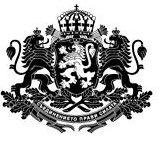 Р Е П У Б Л И К А   Б Ъ Л Г А Р И ЯМ И Н И С Т Е Р С Т В О  Н А  Е Л Е К Т Р О Н Н О Т О  У П Р А В Л Е Н И ЕУтвърждавам:Георги ТодоровМинистър на електронното управлениеСТАНДАРТ ЗА ГЕНЕРИРАНЕ И ИЗПОЛЗВАНЕ НАРЕФЕРЕНТЕН НОМЕР НА УСЛУГА (РНУ) СВЪРЗАНА С ПРЕДОСТАВЯНЕНА ЕЛЕКТРОННИ УСЛУГИ (ЕУ)Версия 2.0I.	ОБЩИ РАЗПОРЕДБИЧл.1. (1) С настоящия стандарт се уреждат условията и редът за генериране и използване на референтен номер на услуга (РНУ). (2) В съответствие с чл.11, ал.5  от Наредба за общите изисквания към информационните системи, регистрите и електронните административни услуги (НОИИСРЕАУ), РНУ представлява уникален идентификационен номер, генериран съгласно международен стандарт RFC 4122.(3) Референтният номер на услуга уникално идентифицира всяка електронна услуга и проследява изпълнението на всеки етап от жизнения ѝ цикъл, чрез предварително дефинирани статуси.Чл.2. (1) Министърът на електронното управление утвърждава и актуализира списък на електронните услуги, подлежащи на идентифициране с уникален референтен номер на услуга (РНУ), техните доставчици, както и системите, чрез които се предоставят.(2) Услугите, които се включват в списъка са свързани със:а. създаване, съхранение и обмен на електронни документи; б. създаване, обмен и съхранение на електронни съобщения;в. предоставяне на електронни административни услуги и вътрешни електронни  административни услуги, включително удостоверяващи вписани факти и обстоятелства в регистри;г. услуги свързани с възникване на задължения и тяхното заплащане;д. услуги, свързани с предоставяне на електронна препоръчана поща;e. други услуги, свързани с взаимодействието по електронен път между граждани, бизнес и администрация.(3) Утвърденият от министъра на електронното управление списък, съгласно ал.1, съдържа следните данни:  а. idService – Уникален идентификатор (Auto increment);б. serviceName - Наименование на услуга;в. uriService - URI на услуга – опционално (ако е вписана в административния регистър);г. subjectIdProvider - ЕИК/Булстат на доставчика на услугата;д. systemOIDProvider - OID на система, чрез която се предоставя услугата;е. isActive - Активна/ неактивна;ж. timeRegistration – Време на регистрация.Чл.3. (1) Референтният номер на услуга се генерира от система, в която се създава нова, уникална услуга, която е включена в утвърден от министъра на електронното управление списък.(2) Когато се започне изпълнение на етап от вече съществуваща услуга, която не е идентифицирана с РНУ, етапа на изпълнение продължава като текущата система генерира РНУ.Чл.4. (1) Прилагането на настоящия стандарт е задължително за лицата по чл.1, ал.1 и ал.2 от Закон за електронното управление за услугите, които са включени в списъка по чл.2, ал.3.(2) Стандартът осигурява:а. процедурите, които административните органи, лицата, осъществяващи публични функции, и организациите, предоставящи обществени услуги, следват за генериране и използване на референтен номер на услуга (РНУ);б. уникална идентификация на електронни услуги, включени в списъка  по чл. 2, ал. 1;в. възможност за проследяване изпълнението на всеки етап от жизнения цикъл на електронните услуги, чрез предварително дефинирани статуси;г. възможност за последващи анализи и прогнози, свързани с изпълнението на етапи от жизнения цикъл на услугите;д. предпоставки за осъществяване на мониторинг на работните процеси, свързани с предоставяне на електронни услуги.Чл.5. Министерство на електронното управление оказва методологична помощ по прилагането на Стандарта.Чл.6. За осигуряване на целите по чл. 4, ал. 2 се поддържа Журнал на събитията (еЖурнал),  който съдържа записи, чрез които се проследява изпълнението на всеки етап от жизнения цикъл на услуга.II. СПЕЦИФИЧНИ РАЗПОРЕДБИЧл.7. (1) Министърът на електронното управление утвърждава номенклатура на етапите, свързани с предоставянето на електронна услуга. (2)  Утвърдената от министъра на електронното управление номенклатура, съгласно ал.1, има следната структура: а. idStage – Уникален идентификатор (Auto increment);б. stageName - Наименование на етапите на услугата;в. isActive - Активен/Неактивен;г. timeRegistration - Време на регистрация.Чл.8. (1) Министърът на електронното управление утвърждава номенклатура на статусите, свързана с изпълнението на етапите по предоставяне на идентифицирана с РНУ услуга. (2)  Утвърдената от министъра на електронното управление номенклатура на статусите, съгласно ал.1, има следната структура:а. idStatus - Уникален идентификатор (Auto increment) ;б. statusName - Наименование на статусите на етапите;в. isActive - Активен/Неактивен;г. isVisible – Видим/Невидим статус.д. timeRegistration - Време на регистрация.Чл.9. (1) Министърът на електронното управление изгражда, развива и поддържа Журнал на събитията (еЖурнал), като централизирана информационна система. (2) еЖурналът съхранява информация, свързана с промяна на статуса на услуги, идентифицирани с РНУ. (3) еЖурналът има следната структура: а. idLog - Уникален идентификатор на запис в еЖурнала (Auto increment);б. serviceRefNumber – РНУ (Service Reference Number) - Универсален уникален идентификатор (UUID);в. systemOID - OID на системата генерирала записа за промяна на статус;г. systemOIDowner - Наименование на АО собственик на системата;д. subjectId - ЕИК/БУЛСТАТ на структурата, променила статуса;е. subjectIdType - ЕИК/БУЛСТАТ;ж. subjectIdName - Наименование на иницииралото промяната на статус лице/структура;з. idStage - Уникален идентификатор на наименование на етапите на услугата, от "Номенклатура на етапите, през които преминава жизнения цикъл на услугата";и. idService - Уникален идентификатор от списъка с услуги;й. idStatus - Уникален идентификатор на статус на услуга, от "Номенклатура на състоянията на етапите, през които преминава жизнения цикъл на услугата";к. infoRelatedService	- Информация от текущата система свързана с етапа на услугата;л. timeStatusChange - Време на промяна на статуса в текущата система;м. timeRegistration - Време на регистрация в eЖурналa;Чл.10. Журналът на събитията поддържа уеб услуги, чрез които се осигурява възможност за запис при промяна на статус на услуга от информационната система, която го е инициирала, както и достъп до поддържаните записи.Чл.11. Достъпът до всяка номенклатура от Приложение №1 и №2, описана в Стандарта, се осъществява чрез специално създадена за целта уеб услуга. III. ДОПЪЛНИТЕЛНИ РАЗПОРЕДБИЧл.12.  По смисъла на настоящия стандарт:	1. „URI“ на услуга е уникален регистров идентификатор;2. “OID“ е обектен идентификатор, съгласно стандарт ITU-T X.660 | ISO/IEC 9834-1;3. „Уеб услуга“ е софтуерна система, която предоставя комуникация между взаимно съвместими компютърни системи по компютърни мрежи, според определението на консорциума W3C (Консорциум на световната мрежа);IV. ЗАКЛЮЧИТЕЛНИ РАЗПОРЕДБИЧл.13. Настоящият стандарт се издава на основание чл.7в, ал.2, т.26 от Закон за електронното управление.Чл.14. Фази за въвеждане:Фаза 1 – Въвеждане на използването на РНУ в работните процеси, обслужвани от хоризонталните системи на МЕУ.До въвеждане на възможността АИС на администрациите да генерират РНУ за процеси инициирани в техните системи, системата на МЕУ, която получава заявената услуга трябва да има възможност за генериране на РНУ.Фаза 2 – Осигуряване на възможност за генериране и използване на РНУ от АИС на администрации, които предоставят ЕУ.Чл.15. За всички неуредени въпроси се прилагат разпоредбите на приложимото българско законодателство.Чл.16. Стандартът може да бъде изменян и допълван от министъра на електронното управление, като промените се публикуват на официалната интернет страница на Министерство на електронното управление и Единния портал за достъп до електронни административни услуги. Чл.17. Неразделна част от стандарта са приложенията към него, описани, както следва:Приложение №1 - Уеб услуга РНУ  Приложение №2 - Примери за прилагане на РНУ	